F 048                                                                               Yür.T:24.10.2016     // Değ. No:  01  // Değ.T:24.10.2018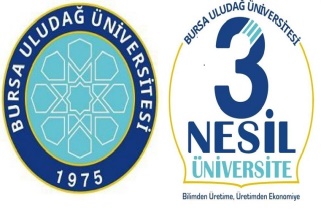 T.C.BURSA ULUDAĞ ÜNİVERSİTESİBÜYÜKORHAN MESLEK YÜKSEKOKULUÖĞRENCİ GERİ BİLDİRİM  FORMU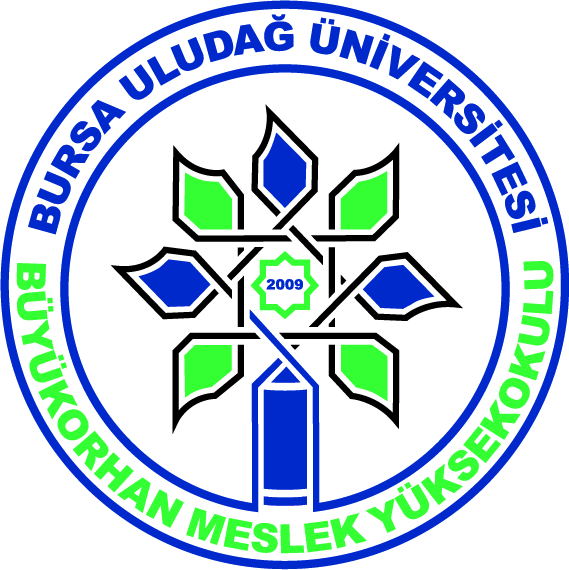 ADI SOYADINUMARASIBÖLÜM/PROGRAMKAYIT VE MEZUNİYET YILIDGS  SONUCULİSANS BÖLÜM VE DÖNEMMEZUN OLDUKTAN SONRA ÇALIŞTIĞI İŞ/İŞLERÇALIŞMAKTA OLDUĞU İŞİŞ YERİ ADIİŞ YERİ ADRESİEV ADRESİEV TELEFONUİŞ TELEFONUCEP TELEFONUE-POSTA ADRESİGÖRÜŞ VE ÖNERİNİZBursa Uludağ Üniversitesi  Büyükorhan Meslek Yüksekokulunun değerli mezunları, sizlerle daha iyi iletişim kurabilmek için lütfen bu formu doldurup buyukorhanmyo@uludag.edu.tr adresine gönderiniz.Bursa Uludağ Üniversitesi  Büyükorhan Meslek Yüksekokulunun değerli mezunları, sizlerle daha iyi iletişim kurabilmek için lütfen bu formu doldurup buyukorhanmyo@uludag.edu.tr adresine gönderiniz.